MUZEUM REGIONALNE W KOZIENICACHTEKST ŁATWY DO CZYTANIA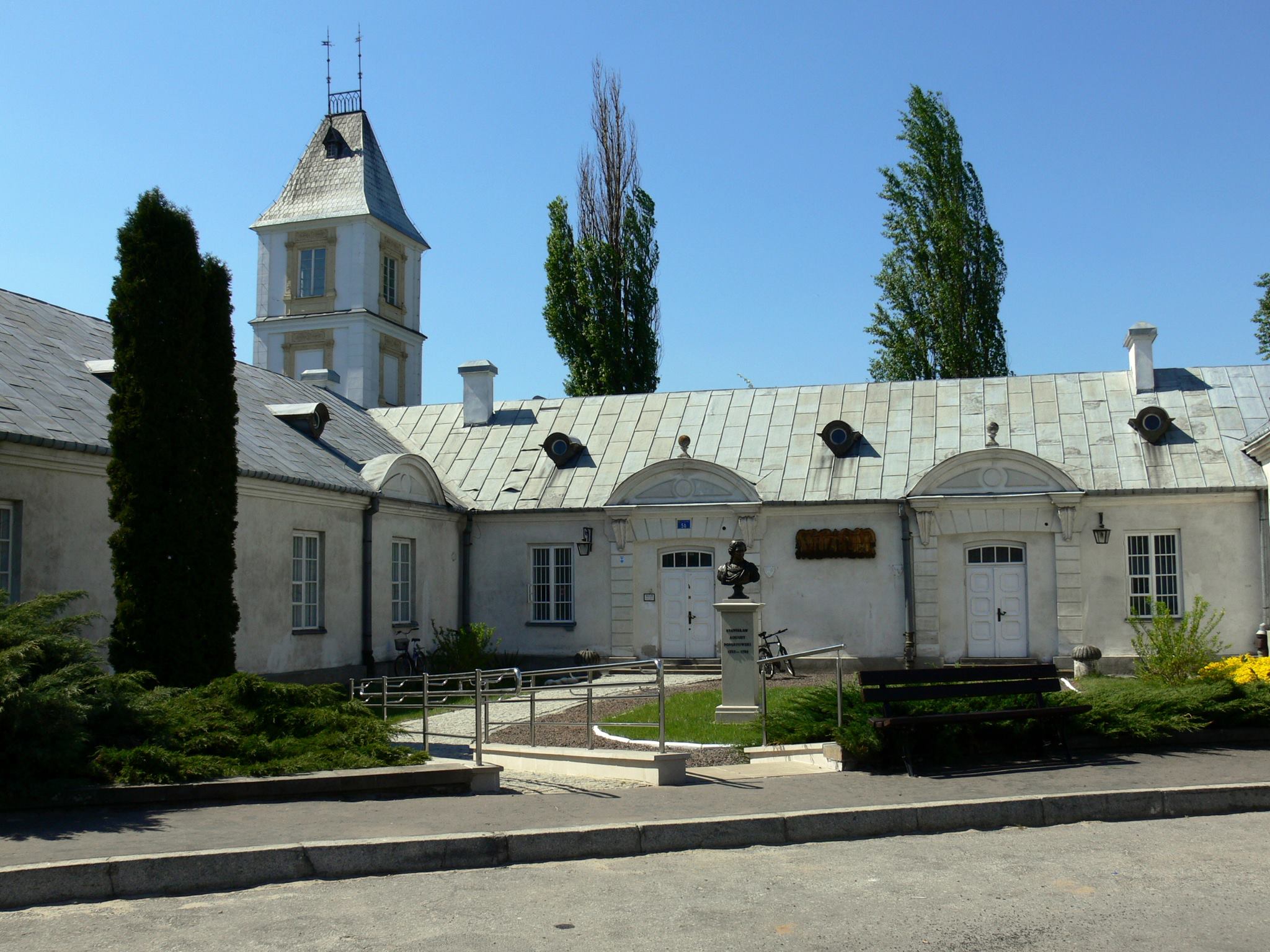 Na zdjęciu widzisz wejście do MuzeumNajważniejsze informacje:Muzeum znajduje się w Kozienicach przy ulicy Parkowej 5b.Muzeum możesz zwiedzić od wtorku do niedzieli od 11.00 do 17.00.W święta jest nieczynne.Znajduje się w pięknym budynku.Nie trzeba kupować biletów na wystawy.W budynku mieszczą się sale z zabytkami, sekretariat i biuro Dyrektora.Informacje o pracy muzeum znajdziesz na stronie internetowej.W muzeum przechowuje zabytki, czyli stare przedmioty.Muzeum pokazuje zabytki zwiedzającym na wystawach stałych i czasowych.Wystawy czasowe organizowane są kilka razy do roku.Muzeum uczy nas o tym, jak żyli ludzie w dawnych czasach.Pokazuje jak dawniej wyglądały różne rzeczy, które mamy w domach.Możemy zobaczyć tu interesujące obrazy.W muzeum dzieci ciekawie spędzają czas.W muzeum znajduje się biblioteka.Informacje o Muzeum Regionalnym w Kozienicach mogą udzielić nasi pracownicy pod numerem telefonu 48 332 04 38.Możesz też napisać maila na adres – biblioteka@muzeum-kozienice.pl.